Person Specification – Deputy Principal, Quality of Education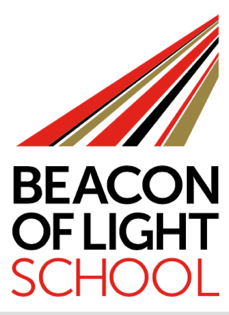     AttributesEssentialEvidenceEducation, Training and  QualificationsQualified Teacher StatusRelevant first degree e.g. in teaching or subject area of the curriculumMiddle Leader qualification or higherEvidence of continuing professional development or relevant researchApplication formExperience and KnowledgeExperience of senior leadership work in an education setting . Alternative Provision/PRU setting preferred but not essential.Experience of thinking strategically to impact positively on whole school outcomesExperience of successful leadership, demonstrating the ability to develop and lead high achieving staff and studentsExtensive experience of curriculum coordination and developmentExtensive knowledge of curriculum frameworks and qualificationsExperience of outstanding practice in curriculum planning, development, assessment and evaluation of student progressExperience of preparing for Ofsted/HMI InspectionsExperience of developing, implementing and monitoring school development plans and school policies to deliver the strategic vision for the schoolExperience of – or a commitment to – teaching and learning within a whole-school approachProven experience of teaching across KS3 and KS4 Successful track record of outstanding teaching to a wide range of abilities and levels of needExperience of providing curriculum teaching and learning training to a range of audiences, including parents/carersExperience of successfully leading and managing a teaching and learning team. Cross-curricular experience is desirable but not essential.Experience of managing and monitoring budgetsExperience of effectively managing, analysing  and presenting student data Understanding of leadership approaches to maintain the highest standards of instruction Specific knowledge and understanding of wide-ranging, current teaching and learning pedagogies to promote positive outcomes for young people A proven track record of evaluating the impact of teaching and learning programmes/interventionKnowledge of National Curriculum and exam board specificationsExperience of undertaking staff performance management and acting on any issues that arise from reviewsApplication form ReferenceInterviewSkills and AbilitiesExcellent communication skillsExcellent personal skills and attitude including self-management, honesty, self-reflection and resilienceAbility to analyse and compile reports, documents and statistical information for a wider audienceApplication form ReferenceInterview PersonalAbsolute commitment to go ‘the extra mile’ for all our young peopleKnowledge, understanding and personal commitment to safeguarding and promoting the welfare of children and young peopleEvidence of excellent interpersonal and communicationExceptional role model with high standards of integrity and approachabilityAbility to work under pressure and plan, prioritise own workload and that of othersHolds high aspirations for young people and is passionate about providing learning opportunities for them which prepare them well for adulthoodEnthusiasm, motivation and commitment to driving up standards of achievement for allCalm under pressure with a good sense of humourA strong team playerAbility to develop a sense of community, generate trust and build influence with a range of stakeholdersAbility to recognise and respond effectively to the particular issues faced by disadvantaged young people with challenging behaviour and their familiesApplication form ReferenceInterviewOther Requirements100% commitment to the values and ethos of the Beacon of Light SchoolApplication form ReferenceInterview